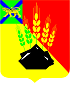 АДМИНИСТРАЦИЯ МИХАЙЛОВСКОГО МУНИЦИПАЛЬНОГО РАЙОНА ПОСТАНОВЛЕНИЕ 
_________                                               c. Михайловка                                               №_______О внесении изменений в постановление администрации Михайловского муниципального района от 16.09.2020 № 828-па «Об утверждении муниципальной программы «Содержание и ремонт муниципального жилого фонда в Михайловском муниципальном районе»В соответствии с Жилищным Кодексом Российской Федерации, федеральным законом от 06.10.2003 № 131-ФЗ «Об общих принципах организации местного самоуправления в Российской Федерации», руководствуясь постановлением администрации Михайловского муниципального района от 29.07.2022 № 892-па «Об утверждении Порядка разработки и реализации муниципальных программ администрации Михайловского муниципального района», на основании Устава Михайловского муниципального района администрация Михайловского муниципального районаПОСТАНОВЛЯЕТ:1. Внести изменения в постановление администрации Михайловского муниципального района от 16.09.2020 № 828-па «Об утверждении муниципальной программы «Содержание и ремонт муниципального жилого фонда в Михайловском муниципальном районе»» (далее – Программа) следующего содержания:1.1. Исключить в наименовании и пункте 1 постановления слова «на 2021 – 2023 годы».1.2. В Программе:1.2.1. Исключить в наименовании слова «на 2021-2023 годы»;1.2.2. Исключить паспорт Программы;1.2.3. Изложить разделы I – II Программы в следующей редакции:«1. Стратегические приоритетыа) оценка текущего состояния соответствующей сферы социально-экономического развития Михайловского муниципального районаНа территории Михайловского муниципального района расположено 6483 жилых дома (включая многоквартирные жилые дома, дома блокированной застройки, индивидуально-определенные здания) общей площадью 744 тыс. кв. м.Подавляющая часть муниципального жилищного фонда, расположенного на территории муниципального района построена в период с 1963 по 1992 годы и имеет значительную степень износа – от 50 до 70 процентов. Соответственно имеет место необходимость проведения ремонта муниципального имущества (жилого фонда).Ветхое состояние жилых домов по определению не позволяет обеспечить комфортное проживание граждан, проживающих на территории муниципального района.Согласно статье 154 части 3 статьи 158 Жилищного кодекса Российской Федерации обязанность по оплате расходов на капитальный ремонт многоквартирных домов возложена на собственников помещений в многоквартирных домах.Кроме того, статьей 39, частью 1 статьи 158 Жилищного кодекса Российской Федерации, статьями 210, 249 Гражданского кодекса Российской Федерации и Постановлением Правительства Российской Федерации от 13.08.2006 №491 «Об утверждении Правил содержания общего имущества в многоквартирном доме и Правил изменения размера платы за содержание и ремонт жилого помещения в случае оказания услуг и выполнения работ по управлению, содержанию и ремонту общего имущества в многоквартирном доме ненадлежащего качества и (или) с перерывами, превышающими установленную продолжительность» установлена обязанность собственников помещений в многоквартирных домах нести расходы по содержанию общего имущества соразмерно своим долям в праве общей собственности на это имущество путем внесения платы за содержание и ремонт общего имущества в многоквартирном доме, проводить капитальный ремонт жилого фонда.б) описание приоритетов и целей муниципальной политики в сфере реализации муниципальной программы.Приоритетами муниципальной политики в жилищной сфере и целью муниципальной программы является повышение качества жизни граждан, проживающих в муниципальном жилфонде.Результатом данных мер должно стать сокращение к 2026 году количества муниципальных жилых помещений, требующих проведения ремонта.в) задачи муниципального управления, способы их эффективного решения в соответствующей отрасли экономикиДля достижения поставленной цели требуется формирование комплексного подхода к реализации скоординированных по ресурсам, срокам, исполнителям и результатам мероприятий, а также решение следующих задач:- реализация мероприятий по содержанию муниципального жилищного фонда;- приведение муниципального жилищного фонда в соответствие с санитарно-гигиеническими, экологическими, архитектурно-градостроительными, противопожарными и эксплуатационными требованиями;- увеличение сроков эксплуатации конструктивных элементов, внутридомовых систем, оборудования и технических устройств, создание комфортных условий проживания.г) задачи обеспечения достижения показателей социально-экономического развития Михайловского муниципального района, предусмотренных Стратегией социально- экономического развития Михайловского муниципального района: Стратегия социально-экономического развития Михайловского муниципального района на период 2012 – 2025 гг. включает в себя показатель «обеспечение потребностей населения в благоустроенном и доступном жилье» (п. 3.2.1 Стратегии). Паспорт муниципальной программы«Содержание и ремонт муниципального жилого фонда в Михайловском муниципальном районе»Основные положенияПоказатели муниципальной программы«Содержание и ремонт муниципального жилого фонда вМихайловском муниципальном районе»3. Структура муниципальной программы«Содержание и ремонт муниципального жилого фонда вМихайловском муниципальном районе на 2024-2026 годы»4. Финансовое обеспечение муниципальной программы «Содержание и ремонт муниципального жилого фонда вМихайловском муниципальном районе»Информация о социальных, финансовых,стимулирующих налоговых льготахСоциальные, финансовые, стимулирующие налоговые льготы в сфере реализации Программы не предусмотрены.»1.2.4. Разделы 3 – 8 Программы исключить;	1.2.5. Приложение № 1 к Программе исключить.2. Муниципальному казенному учреждению «Управление по организационно-техническому обеспечению деятельности администрации Михайловского муниципального района» (Корж С.Г.) разместить настоящее постановление на официальном сайте администрации Михайловского муниципального района.3. Настоящее постановление вступает в силу с момента официального размещения на сайте администрации Михайловского муниципального района.4. Контроль над исполнением настоящего постановления возложить на заместителя главы администрации муниципального района Миколайчук Ю.Л.Глава Михайловского муниципального района –глава администрации                                                                      В.В. АрхиповКуратор муниципальной программыЗаместитель главы администрации Михайловского муниципального районаОтветственный исполнитель муниципальной программыНачальник отдела по работе с жилищным фондомСоисполнители муниципальной программыГлавный специалист 1 разряда по обеспечению детей-сирот, детей, оставшихся без попечения родителей, лиц из числа детей-сирот и детей, оставшихся без попечения родителей, жилыми помещениямиПериод реализации муниципальной программы1 этап – 2021 - 2023 годы2 этап – 2024 - 2026 годыЦели муниципальной программыПовышение качества жизни граждан, проживающих в муниципальном жилфондеПодпрограммыПодпрограммы отсутствуютОбъем и источники финансирования Программы Общий объем финансирования муниципальной программы за счет средств бюджета муниципального района на реализацию Программы составит ,0 тыс. рублей, в том числе:2021 – 2022гг. – 16724,35 тыс. рублей;2023 – 8264,39 тыс. рублей;2024 г. – 7620,00 тыс. рублей;2025 г. – 8000,00 тыс. рублей;2026 г. – 0,00 тыс. рублей.Влияние муниципальной программы на достижение национальных целей развития Российской ФедерацииУказ Президента РФ от 21.07.2020 № 474 «О национальных целях развития Российской Федерации на период до 2030 года» / национальная цель «Комфортная и безопасная среда для жизни» / показатель - улучшение жилищных условий не менее 5 миллионов семей ежегодно и увеличение объема жилищного строительства не менее чем до 120 миллионов квадратных метров в год№ п/пНаименование показателяЕдиница измерения (по ОКЕИ)Значения показателейЗначения показателейЗначения показателейЗначения показателейДокумент Ответственный за достижение показателя Связь с показателями национальных целей № п/пНаименование показателяЕдиница измерения (по ОКЕИ)Базовое значение2023Первый год реализации(2024)Второй год реализации(2025)Последний год реализации (2026)Документ Ответственный за достижение показателя Связь с показателями национальных целей 12345678910Цель – повышение качества жизни граждан, проживающих в муниципальном жилом фондеЦель – повышение качества жизни граждан, проживающих в муниципальном жилом фондеЦель – повышение качества жизни граждан, проживающих в муниципальном жилом фондеЦель – повышение качества жизни граждан, проживающих в муниципальном жилом фондеЦель – повышение качества жизни граждан, проживающих в муниципальном жилом фондеЦель – повышение качества жизни граждан, проживающих в муниципальном жилом фондеЦель – повышение качества жизни граждан, проживающих в муниципальном жилом фондеЦель – повышение качества жизни граждан, проживающих в муниципальном жилом фондеЦель – повышение качества жизни граждан, проживающих в муниципальном жилом фондеЦель – повышение качества жизни граждан, проживающих в муниципальном жилом фондеКоличество граждан улучшивших свои жилищные условия чел.591215Стратегии социально-экономического развития Михайловского муниципального района на период 2012 – 2025 гг.Начальник отдела по работе с жилищным фондомулучшение жилищных условий не менее 5 миллионов семей ежегодно и увеличение объема жилищного строительства не менее чем до 120 миллионов квадратных метров в годПлощадь отремонтированного муниципального жилого фондакв. м.140,0150,0184,0231,0Стратегии социально-экономического развития Михайловского муниципального района на период 2012 – 2025 гг.Начальник отдела по работе с жилищным фондомулучшение жилищных условий не менее 5 миллионов семей ежегодно и увеличение объема жилищного строительства не менее чем до 120 миллионов квадратных метров в год№ п/пНаименование мероприятий структурного элемента Краткое описание ожидаемых результатов от реализации мероприятий структурного элемента Краткое описание ожидаемых результатов от реализации мероприятий структурного элемента Связь мероприятия с показателями муниципальной программы 12334Комплекс процессных мероприятий: Содержание муниципального жилого фонда вМихайловском муниципальном районеКомплекс процессных мероприятий: Содержание муниципального жилого фонда вМихайловском муниципальном районеКомплекс процессных мероприятий: Содержание муниципального жилого фонда вМихайловском муниципальном районеКомплекс процессных мероприятий: Содержание муниципального жилого фонда вМихайловском муниципальном районеКомплекс процессных мероприятий: Содержание муниципального жилого фонда вМихайловском муниципальном районеОтветственные за реализацию - Начальник отдела по работе с жилищным фондом Ответственные за реализацию - Начальник отдела по работе с жилищным фондом Срок реализации (2021-2026 годы)Срок реализации (2021-2026 годы)1.Мероприятие 1 - Услуги отопления за незаселенный муниципальный жилой фондНадлежащее содержание муниципального жилого фондаНадлежащее содержание муниципального жилого фондаКоличество граждан улучшивших свои жилищные условия2.Мероприятие 2 - Возмещение расходов управляющей организации на содержание и текущий ремонт до заселения в установленном порядке жилых помещений муниципального жилого фонда в многоквартирных жилых домахНадлежащее содержание муниципального жилого фондаНадлежащее содержание муниципального жилого фондаКоличество граждан улучшивших свои жилищные условия3.Мероприятие 3 - Оплата взносов на капитальный ремонтмуниципального жилого фонда в ФПК «Фонд капитального ремонта многоквартирных домов Приморского края»Надлежащее содержание муниципального жилого фондаНадлежащее содержание муниципального жилого фондаПлощадь отремонтированного муниципального жилого фонда4.Мероприятие 4 - Доставка платёжных документов плательщикам Михайловского муниципального района АО «Почта России» Сокращение задолженности нанимателей по оплате за социальный найм, увеличение дохода в бюджет Михайловского муниципального районаСокращение задолженности нанимателей по оплате за социальный найм, увеличение дохода в бюджет Михайловского муниципального районаКоличество граждан улучшивших свои жилищные условия5.Мероприятие 5 – Оплата услуг электроэнергии незаселенного муниципального жилфондаНадлежащее содержание муниципального жилого фондаНадлежащее содержание муниципального жилого фондаКоличество граждан улучшивших свои жилищные условияКомплекс процессных мероприятий: Ремонт  муниципального жилого фонда вМихайловском муниципальном районеКомплекс процессных мероприятий: Ремонт  муниципального жилого фонда вМихайловском муниципальном районеКомплекс процессных мероприятий: Ремонт  муниципального жилого фонда вМихайловском муниципальном районеКомплекс процессных мероприятий: Ремонт  муниципального жилого фонда вМихайловском муниципальном районеКомплекс процессных мероприятий: Ремонт  муниципального жилого фонда вМихайловском муниципальном районеОтветственные за реализацию - Начальник отдела по работе с жилищным фондом Ответственные за реализацию - Начальник отдела по работе с жилищным фондом Срок реализации (2021-2026 годы)Срок реализации (2021-2026 годы)Мероприятие 6 – Проведение ремонта муниципальных жилых помещенийПриведение муниципального жилищного фонда в соответствие с санитарно-гигиеническими, экологическими, архитектурно-градостроительными, противопожарными и эксплуатационными требованиямиПриведение муниципального жилищного фонда в соответствие с санитарно-гигиеническими, экологическими, архитектурно-градостроительными, противопожарными и эксплуатационными требованиямиКоличество отремонтированного муниципального жилого фонда.Количество граждан улучивших свои жилищные условия Наименование муниципальной программы, подпрограммы, структурного элемента, мероприятия (результата)Источник финансового обеспеченияКод бюджетной классификацииКод бюджетной классификацииКод бюджетной классификацииКод бюджетной классификацииОбъем финансового обеспечения по годам реализации, тыс. рублейОбъем финансового обеспечения по годам реализации, тыс. рублейОбъем финансового обеспечения по годам реализации, тыс. рублейОбъем финансового обеспечения по годам реализации, тыс. рублейОбъем финансового обеспечения по годам реализации, тыс. рублейОбъем финансового обеспечения по годам реализации, тыс. рублейНаименование муниципальной программы, подпрограммы, структурного элемента, мероприятия (результата)Источник финансового обеспеченияГРБСРз ПрЦСРВР2021-20222023202420252026Всего1234567810111213Муниципальная программа «Содержание и ремонт муниципального жилого фонда в Михайловском муниципальном районе»всего, в том числе:9510501240000000000016724,358264,39500,0100,00,0025588,74Муниципальная программа «Содержание и ремонт муниципального жилого фонда в Михайловском муниципальном районе»федеральный бюджет (субсидии, субвенции, иные межбюджетные трансферты)------Муниципальная программа «Содержание и ремонт муниципального жилого фонда в Михайловском муниципальном районе»краевой бюджет951050124000М08202440,02399,290,00,00,002399,29Муниципальная программа «Содержание и ремонт муниципального жилого фонда в Михайловском муниципальном районе»местный бюджет9510501240000000000016724,355865,1500,01000,0023189,45Муниципальная программа «Содержание и ремонт муниципального жилого фонда в Михайловском муниципальном районе»планируемый объем средств местных бюджетов поселений (предусматриваемый в муниципальных программах поселений на мероприятия, аналогичные мероприятиям муниципальной программы района)---------Муниципальная программа «Содержание и ремонт муниципального жилого фонда в Михайловском муниципальном районе»иные внебюджетные источники---------Комплекс процессных мероприятий: Содержание муниципального жилого фонда в Михайловском муниципальном районе всего, в том числе:9510501240001161000011201,445736,45500,0100,0017537,89Комплекс процессных мероприятий: Содержание муниципального жилого фонда в Михайловском муниципальном районе федеральный бюджет (субсидии, субвенции, иные межбюджетные трансферты)-----00000Комплекс процессных мероприятий: Содержание муниципального жилого фонда в Михайловском муниципальном районе краевой бюджет-----Комплекс процессных мероприятий: Содержание муниципального жилого фонда в Михайловском муниципальном районе местный бюджет9510501240001161000011201,445736,45500,0100,0017537,89Комплекс процессных мероприятий: Содержание муниципального жилого фонда в Михайловском муниципальном районе планируемый объем средств местных бюджетов поселений (предусматриваемый в муниципальных программах поселений на мероприятия, аналогичные мероприятиям муниципальной программы района)-----00000Комплекс процессных мероприятий: Содержание муниципального жилого фонда в Михайловском муниципальном районе иные внебюджетные источники-----00000Мероприятие 1. Содержание муниципального жилого фонда в Михайловском муниципальном районевсего, в том числе:9510501240001161000011201,445736,45500,0100,0017537,89Мероприятие 1. Содержание муниципального жилого фонда в Михайловском муниципальном районефедеральный бюджет (субсидии, субвенции, иные межбюджетные трансферты)-----00000Мероприятие 1. Содержание муниципального жилого фонда в Михайловском муниципальном районекраевой бюджет-----Мероприятие 1. Содержание муниципального жилого фонда в Михайловском муниципальном районеместный бюджет9510501240001161000011201,445736,45500,0100,0017537,89Мероприятие 1. Содержание муниципального жилого фонда в Михайловском муниципальном районепланируемый объем средств местных бюджетов поселений (предусматриваемый в муниципальных программах поселений на мероприятия, аналогичные мероприятиям муниципальной программы района)-----00000Мероприятие 1. Содержание муниципального жилого фонда в Михайловском муниципальном районеиные внебюджетные источники-----00000Комплекс процессных мероприятий: Ремонт  муниципального жилого фонда вМихайловском муниципальном районевсего, в том числе:951050124000116100005522,912527,940008050,85Комплекс процессных мероприятий: Ремонт  муниципального жилого фонда вМихайловском муниципальном районефедеральный бюджет (субсидии, субвенции, иные межбюджетные трансферты)-----00000Комплекс процессных мероприятий: Ремонт  муниципального жилого фонда вМихайловском муниципальном районекраевой бюджет951050124000М08202440,02399,290002399,29Комплекс процессных мероприятий: Ремонт  муниципального жилого фонда вМихайловском муниципальном районеместный бюджет951050124000116100005522,91128,650005651,56Комплекс процессных мероприятий: Ремонт  муниципального жилого фонда вМихайловском муниципальном районепланируемый объем средств местных бюджетов поселений (предусматриваемый в муниципальных программах поселений на мероприятия, аналогичные мероприятиям муниципальной программы района)-----00000Комплекс процессных мероприятий: Ремонт  муниципального жилого фонда вМихайловском муниципальном районеиные внебюджетные источники-----00000Мероприятие 1. Ремонт  муниципального жилого фонда в Михайловском муниципальном районевсего, в том числе:951050124000116100005522,91128,650005651,56Мероприятие 1. Ремонт  муниципального жилого фонда в Михайловском муниципальном районефедеральный бюджет (субсидии, субвенции, иные межбюджетные трансферты)-----00000Мероприятие 1. Ремонт  муниципального жилого фонда в Михайловском муниципальном районекраевой бюджет----00000Мероприятие 1. Ремонт  муниципального жилого фонда в Михайловском муниципальном районеместный бюджет951050124000116100005522,91128,650005651,56Мероприятие 1. Ремонт  муниципального жилого фонда в Михайловском муниципальном районепланируемый объем средств местных бюджетов поселений (предусматриваемый в муниципальных программах поселений на мероприятия, аналогичные мероприятиям муниципальной программы района)-----00000Мероприятие 1. Ремонт  муниципального жилого фонда в Михайловском муниципальном районеиные внебюджетные источники----00000Мероприятие 2. Ремонт  муниципального жилого фонда в Михайловском муниципальном районе для дальнейшего перевода жилья в специализированный жилой фонд и обеспечения родителей, лиц из числа детейвсего, в том числе:951050124000М08202440,02399,290,000,000,002399,29Мероприятие 2. Ремонт  муниципального жилого фонда в Михайловском муниципальном районе для дальнейшего перевода жилья в специализированный жилой фонд и обеспечения родителей, лиц из числа детейфедеральный бюджет (субсидии, субвенции, иные межбюджетные трансферты)----------Мероприятие 2. Ремонт  муниципального жилого фонда в Михайловском муниципальном районе для дальнейшего перевода жилья в специализированный жилой фонд и обеспечения родителей, лиц из числа детейкраевой бюджет951050124000М08202440,02399,290,000,000,002399,29Мероприятие 2. Ремонт  муниципального жилого фонда в Михайловском муниципальном районе для дальнейшего перевода жилья в специализированный жилой фонд и обеспечения родителей, лиц из числа детейместный бюджет----------Мероприятие 2. Ремонт  муниципального жилого фонда в Михайловском муниципальном районе для дальнейшего перевода жилья в специализированный жилой фонд и обеспечения родителей, лиц из числа детейпланируемый объем средств местных бюджетов поселений (предусматриваемый в муниципальных программах поселений на мероприятия, аналогичные мероприятиям муниципальной программы района)---------Мероприятие 2. Ремонт  муниципального жилого фонда в Михайловском муниципальном районе для дальнейшего перевода жилья в специализированный жилой фонд и обеспечения родителей, лиц из числа детейиные внебюджетные источники---------